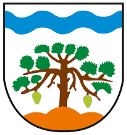 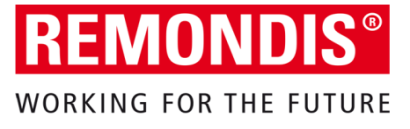 Szanowni Państwo,Poniżej przedstawiamy terminy wywozu odpadów komunalnych przez firmę REMONDIS Sp. z o.o.  Oddział w Płocku na terenie Gminy Leoncin dla poniższych miejscowości:Stare Grochale, Stara Dąbrowa, Nowa Dąbrowa, Górki, Zamość, CisoweTerminy wywozu obowiązujące od 01.01.2023 do 28.02.2023:Odbiór odpadów komunalnych od właścicieli nieruchomości realizowany będzie od godz. 7:00-18:00Pojemniki i worki z odpadami powinny zostać wystawione w dniu wyznaczonym w harmonogramie przed nieruchomością w widocznym miejscu do odbioru.Wykonawca odbioru odpadów: REMONDIS Sp. z o.o. Oddział w Płockuul. Przemysłowa 32, 09-400 PłockTelefon kontaktowy: Tel. (024) 268-10-60 wew. 12, fax (024) 262-56-45, plock@remondis.pl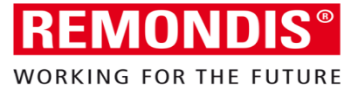 Szanowni Państwo,Poniżej przedstawiamy terminy wywozu odpadów komunalnych przez firmę REMONDIS Sp. z o.o.  Oddział w Płocku na terenie Gminy Leoncin dla poniższych miejscowości:Stare Grochale, Stara Dąbrowa, Nowa Dąbrowa, Górki, Zamość, CisoweTerminy wywozu obowiązujące od 01.01.2023 do 28.02.2023:Odbiór odpadów komunalnych od właścicieli nieruchomości realizowany będzie od godz. 7:00-18:00Pojemniki i worki z odpadami powinny zostać wystawione w dniu wyznaczonym w harmonogramie przed nieruchomością w widocznym miejscu do odbioru.Wykonawca odbioru odpadów: REMONDIS Sp. z o.o. Oddział w Płockuul. Przemysłowa 32, 09-400 PłockTelefon kontaktowy: Tel. (024) 268-10-60 wew. 12, fax (024) 262-56-45, plock@remondis.pl2023r.(L5)Odpady zmieszaneOdpady segregowaneOdpady segregowaneOdpady segregowaneOdpady BIOMobilna zbiórka - odpady wielkogabarytowe, zużyty sprzęt elektryczny i elektroniczny2023r.(L5)Odpady zmieszanePAPIERSZKŁOMETALE, TWORZYWA SZTUCZNEOdpady BIOMobilna zbiórka - odpady wielkogabarytowe, zużyty sprzęt elektryczny i elektronicznyMiesiącDzieńDzieńDzieńDzieńDzieńDzieńStyczeń13, 2713131313, 27-Luty10, 2410101010, 24172023r.(L5)Odpady zmieszaneOdpady segregowaneOdpady segregowaneOdpady segregowaneOdpady BIOMobilna zbiórka - odpady wielkogabarytowe, zużyty sprzęt elektryczny i elektroniczny2023r.(L5)Odpady zmieszanePAPIERSZKŁOMETALE, TWORZYWA SZTUCZNEOdpady BIOMobilna zbiórka - odpady wielkogabarytowe, zużyty sprzęt elektryczny i elektronicznyMiesiącDzieńDzieńDzieńDzieńDzieńDzieńStyczeń13, 2713131313, 27-Luty10, 2410101010, 2417